Notulen Jaarvergadering 25 januari 2020 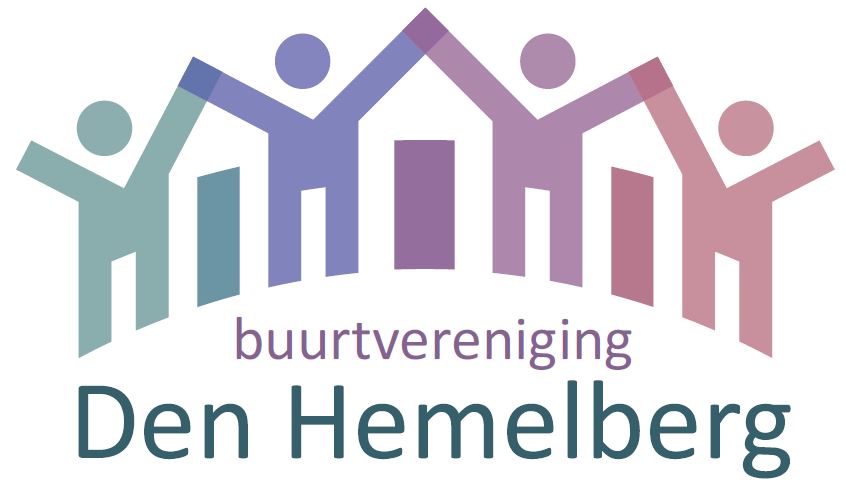 1	Opening Welkom iedereen Presentielijst en kopje koffie met gebak (ontvangst 20:30)  25e jaar van onze buurt. Jubileumjaar. Vandaag ook officieel opgericht. 2	Notulen vorige Jaarvergadering 3	Korte terugblik activiteitenPaaseieren zoeken Ieder jaar weer een populaire activiteit voor de jongste jeugd. Helaas dit jaar zonder paashazen.Was niet gelukt vrijwilligers te vinden om zich in een lekker warm paashaas pak te hijsen.Familiedag Irrland Wederom een erg geslaagde en goed bezochte activiteit!!Zeskamp Asten Wederom 1 jeugd- en 1 Seniorenteam. Ook hebben we als buurtvereniging ons steentje bijgedragen bij werkzaamheden rondom en tijdens de Zeskamp. Wel blijft dit ieder jaar een hele opgave om daar mensen voor te motiveren. Woord aan Gerard Bisschops:zeskampasten.nlHoe meer vrijwilligers de buurt levert, hoe meer geld voor in de kas van de buurtvereniging.Sport- en Burendag Niet doorgegaan ivm te weinig aanmeldingenBuurtfeest Foyer van de Klepel. Ondanks lage opkomst toch erg gezellig.Was wel meer een buurtfeest dan een dans feestje. DJ Danny deed zijn best om de beentjes op de vloer te krijgen4	Financieel Jaarverslag / LedenadministratieSpaarrekening geen mutaties; nog altijd 3100,- in kasBetaalrekeningBeginsaldo:         € 5006,32 Eindsaldo:            € 4785,16 Resultaat            € -221,16 Startkapitaal voor 2020 is €7885,- Inkomsten versus uitgavenInkomstenSponsoren €225,- (Beautysalon bedankt. Gestopt met sponsoring). Raboclubkas €225,- Zeskamp €750,- Contributie: €3000,- Verhuur € 121,- minus €75,- voor opbergzak tent. Stevig gordijnstof gekregen van Bart Berkvens. Extra inkomsten 2020 is PLUS Sponsoractie UitgavenDropping €650,-  Bus is €100,- gestegen. Dit jaar nieuwe activiteit Familiedag €750,-  Goed bezochte activiteit Buurtfeest €650,-  Minder goed bezochte activiteit Sport-/ burendag en Mannenactiviteit zijn geannuleerd wegens te weinig aanmeldingen Kascontrole Kascontrole heeft plaats gevonden op dinsdag 21-1-2020 door Thomas Zegers en Lomé Muijsenberg. Thomas Zegers is aftredend Input Thomas en Lomé: Maarten heeft het goed onder controle, het ziet er goed uit.Wie belangstelling heeft in kostenoverzicht kan zich na afloop melden bij Maarten. Ledenadministratie90 gezinnen zijn lid van onze buurtvereniging 22 gezinnen zonder kinderen 68 gezinnen met kinderen 133 kinderen onder de 25 94 kinderen t/m 16 jaar met een gem. leeftijd van 10 jaar. 5	Benoeming kascommissie 2020  Lomé Muijsenberg en Gaby Cornelissen6	BestuursverkiezingVerlaten het bestuurMaarten van Oosterhout heeft aangegeven te willen stoppen Sander Pranger heeft aangegeven te willen stoppen Karin heeft aangegeven te willen stoppen Nieuw bij het bestuur
Leden zijn welkom om aan te schuiven bij vergaderingen om te ondervinden of je het leuk vindt om bij het bestuur te komen.  Je mag altijd vragen stellen.7	MededelingenIedereen die iets bijdraagt aan de buurtvereniging BEDANKT!! Onze buurtvereniging is een succes door haar bewoners!  Werkgroepen Bestuur Organisatie zeskamp Alle hulp bij zeskamp Adverteerders op de site en kalender We zoeken nog mensen voor verschillende werkgroepen: Er ligt een lijst met de verschillende activiteiten waar je je voor in kan schrijven om te helpen. Toekomst Zien terugval in de hulp bij activiteiten en ook qua aanmeldingen.Hoe komt dit? Zijn er teveel activiteiten of niet de juiste?Wat kunnen we doen om dit beter onder de aandacht te krijgen.Input vanuit leden:Je kan een mail sturen om mensen te vragen welke activiteiten ze willen, zoals bijvoorbeeld mensen die oudere of geen kinderen hebben die willen misschien andere activiteiten. Hoeft niet allemaal door het bestuur verzonnen te worden. Communicatie: Zoals vroeger deur aan deur briefjes.Idee whatssappgroep waar alleen het bestuur iets in kan communiceren, puur informatief. Idee: holleberg 8-9 huizen. Deze mensen hebben geen actieve rol in werkgroep/bestuur. Is het een idee als vanuit iedere hoek van de buurt er een ‘verbindingsofficier’ wordt aangesteld. Spontane activiteit uitleg gegeven en mensen uitgenodigd om hier een voorstel in te doen. 8      RondvraagGaby: we weten niet wie er allemaal lid is. Is het mogelijk om een lijst op de site te zetten van wie allemaal lid is? Of alleen de adressen? Dit wordt niet gedaan vanwege privacywetgeving. Bij het opgeven van activiteiten kunnen mensen zelf kiezen of ze hun naam opgeven of niet. 9	Opening Jubileum jaar / Onthulling nieuw logo	Kleurgebruik diverse kleuren:	Groen  harmonie, frisheid	Blauw  ontspanning	Paars  creatief	Oranje/Bruin  jeugd en vertrouwen	Dit zijn kleuren/betekenissen waar de buurt voor staat. Kleurrijke en uiteenlopende mensen.Mensen/figuren gaan samen hand in hand, groot en kleinVorm: huizen staan in een ronding naar elkaar toe, op een holling (op de boling van de berg/Hemelberg)10 Tekenen presentielijst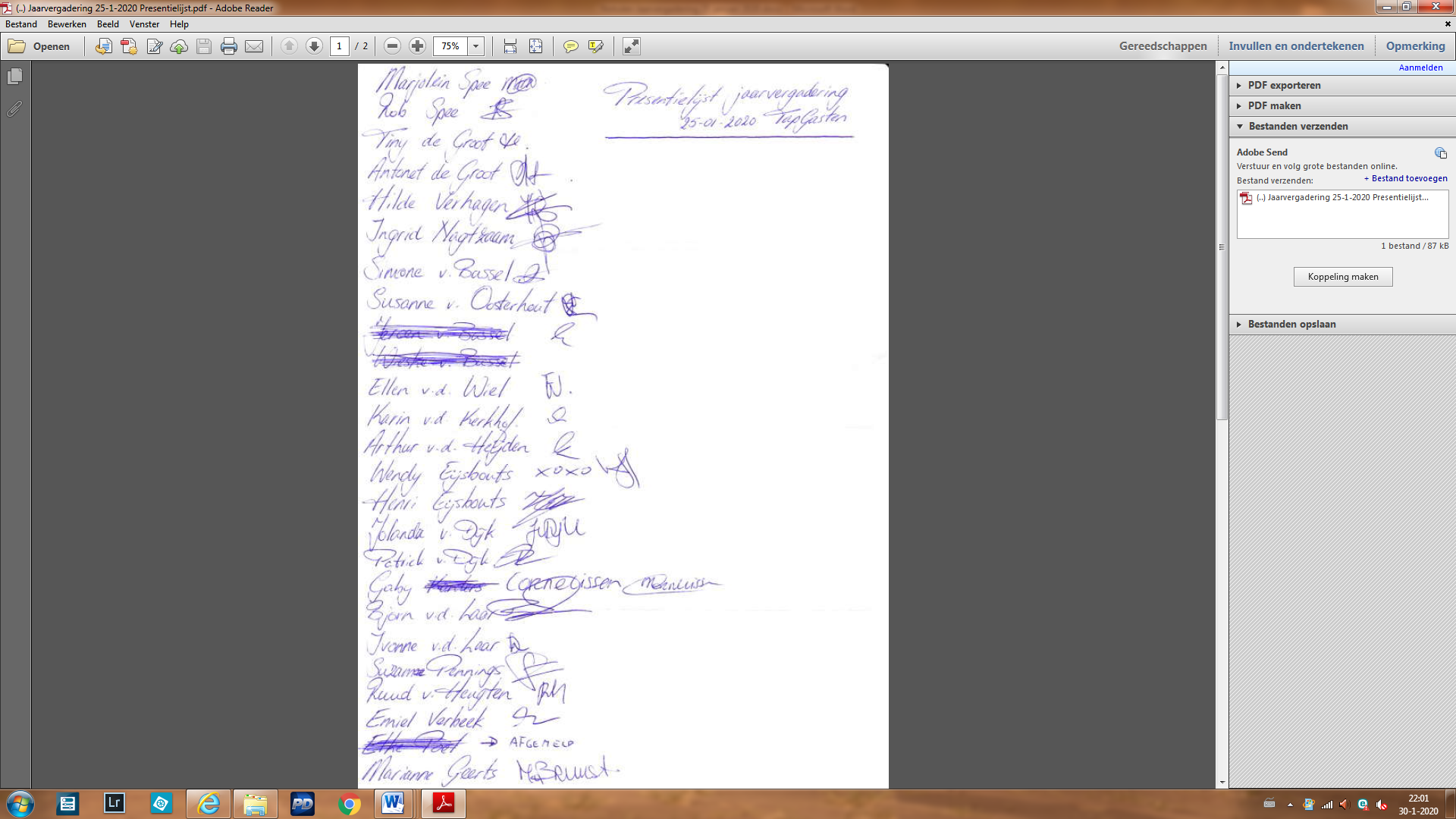 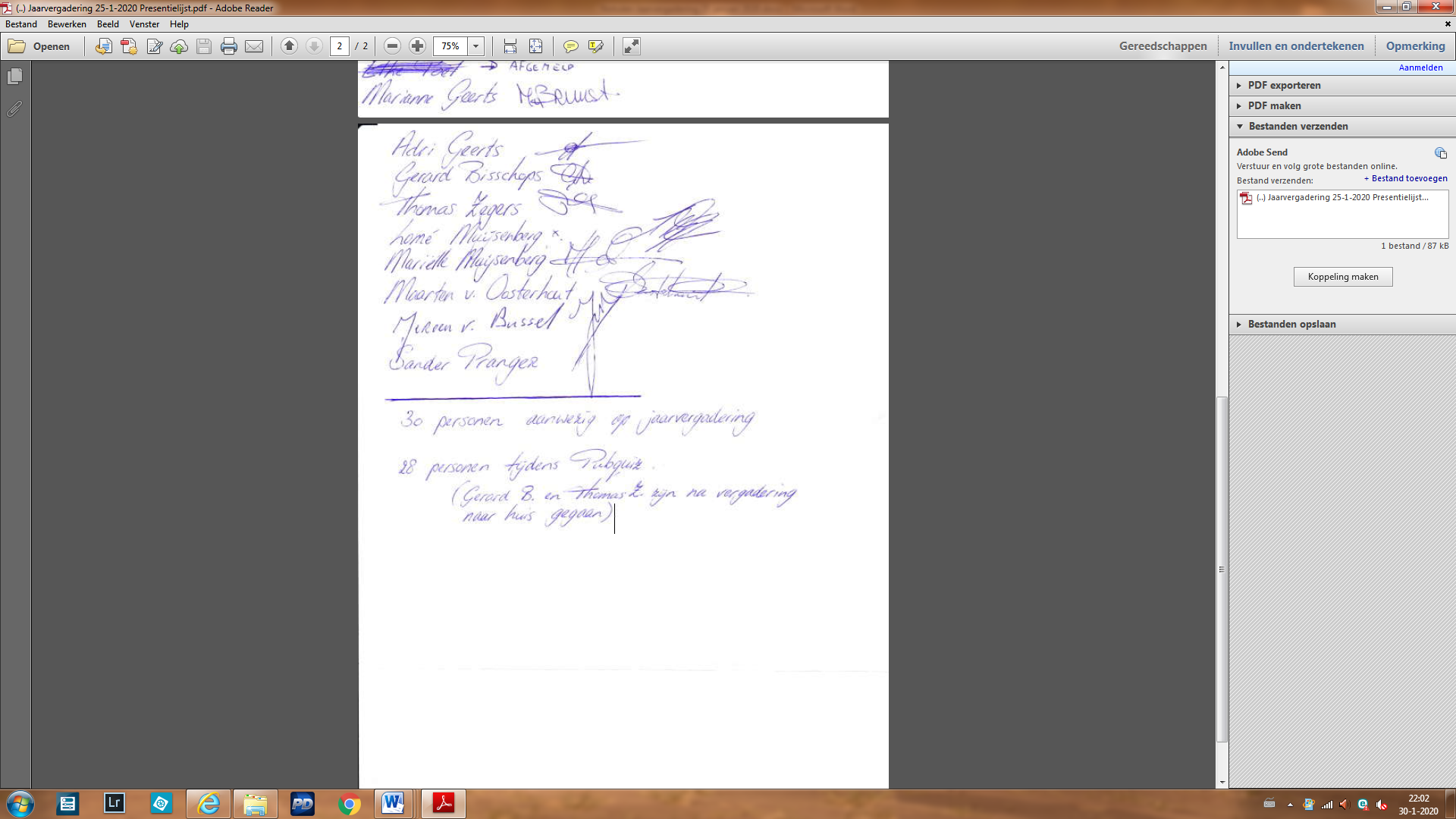 